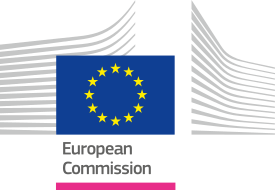 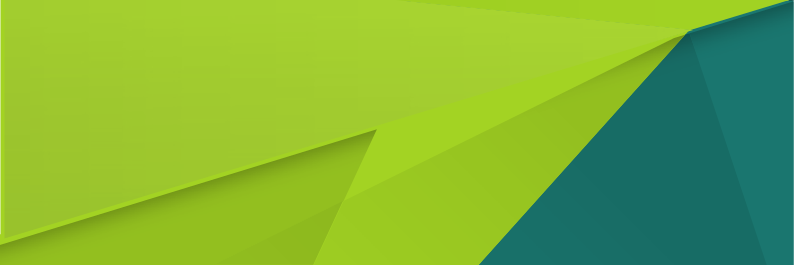 Стратегическа база за реализиране на ЕОПЕдна от амбициите на реформата на директивите относно обществените поръчки от 2014 г. беше да се улесни стратегическото използване на обществени договори за постигането на по-широки обществени цели.Изпълнението на екологосъобразни обществени поръчки може да започне с няколко много лесни стъпки без да е необходима всеобхватна стратегия. Наличието на добре разработена стратегия и система за управление обаче ще помогне да се гарантира, че устойчивостта се интегрира ефективно и систематично в дългосрочен план във вашите дейности, свързани с обществени поръчки — с ясни цели, отговорности и непрекъснати подобрения.Аргументиране на ЕОП Представянето на ЕОП в дадена организация може да се окаже обезкуражаваща задача. Откъде да започнете? Към кого да се обърнете за съвет и за помощ? Как да убедите колегите, че това ще донесе ползи за организацията? Кои отдели ще отговарят за и ще откликнат на новите идеи? Реализирани ли са вече ЕОП в организацията?Този раздел изтъква някои от ползите, както и техниките и стратегиите за реализиране. Събиране на подкрепа за ЕОПНаличието на необходимата политическа подкрепа за реализирането на ЕОП е от изключително значение за успеха. Опитът в цяла Европа много ясно показва, че без политическа подкрепа може да е трудно на лицата, занимаващи се с реализиране, да получат ефективно сътрудничество от други колеги, по-специално от онези в други отдели.Изгответе политика относно ЕОПСъществуването на писмена политика относно ЕОП осигурява полезна база, на която да се изгради последователен, добре координиран, структуриран подход. Политиката подпомага лицата, които движат процеса в рамките на дадена организация.Политическата подкрепа чрез политики може да бъде под различни форми:общ ангажимент за реализиране на ЕОП — напр. декларация в рамките на политика относно обществените поръчки, която налага на органа да вземе под внимание екологичните и социални въпроси в обществената поръчка.ангажимент за реализиране на ЕОП в рамките на свързана политика — напр. като част от политика за смекчаване на изменението на климата или от политика за регионално развитие.всеобхватна политика относно ЕОП — изготвяне на по-всеобхватен подход, който съдържа ясни цели. Това е по-ефективен начин да се гарантира, че ЕОП е приета от онези, към които е насочена политиката (примери за политика относно ЕОП могат да се намерят в карето по-долу).Политиките могат да бъдат общи за организацията или конкретни за категории продукт/услуга или отдели. Оформянето на вашите амбиции по отношение на ЕОП в политика относно ЕОП може да помогне да се гарантира: Независимо каква форма на политика, стратегия или ангажимент разработи вашата организация за привличане на подкрепа и купуване в рамките на организацията, важно е да се води непрекъснат диалог с всички участващи лица. Диалогът следва да включва всички ключови заинтересовани лица, които ще участват в и/или ще оказват въздействие върху реализирането на ЕОП — както ключовите лица, вземащи решения, и лицата, определящи бюджета, така и онези, участващи в ежедневното изпълнение. Добра отправна точка за вътрешни дискусии би могла да бъде: как биха изглеждали ЕОП в идеалния случай в моята организация? Другите ключови въпроси включват:Как би изглеждал успехът и как би могъл да се измери?Къде биха паснали ЕОП в нашата организационна структура?Какви ресурси биха били необходими за реализирането на ЕОП?Ще бъде ли необходима политика относно ЕОП?Определяне на обхват и целиОтправната точка за разработване на вашата стратегия относно ЕОП е определянето на стратегическата посока чрез определяне на целите ви.Определяне на обхватаПубличните органи купуват огромен набор от стоки, работи и услуги. Малко вероятно е да успеете да обхванете всички категории, поне в началото. Ето защо важна първа стъпка е да се определят приоритетни категории. Следва да се вземат под внимание редица фактори, сред които:екологични, социални и икономически приоритети; бюджетно значение на определени групи продукти/услуги; степен на наличните умения и ресурси за изпълнение;съществуващ опит с устойчиви обществени поръчки;значими подновявания на договори;наличие на пазара на устойчиви алтернативни продукти/услуги на конкурентна цена; иполитически или правни движещи сили, като напр. национално законодателство или стандарти. Важно е също така да се определи кои части от администрацията са обхванати от стратегията. Може да желаете да фокусирате дейностите си върху конкретен отдел(и), където вашите колеги са особено ентусиазирани относно ЕОП или където вече съществува предишен опит с устойчиви обществени поръчки и купуване. Ако сте в състояние да демонстрирате успех в рамките на един отдел, това значително ще улесни привличането на подкрепа за разгръщане в администрацията на по-късен етап. Това също така ще ви позволи да тествате своя подход, включително потенциалното въвеждане на нови мониторингови механизми. Определяне на целЯсно изразените цели са важни за осигуряването на силна политическа подкрепа за лицата, отговарящи за реализирането. Освен това те ясно помагат да се демонстрира вашият ангажимент към широката общественост и осигуряват рака за измерване на напредъка. Ако вашият орган разработва цялостна политика относно ЕОП, в най-добрия случай определените цели следва да бъдат включени директно в документа относно политиката. Ако вече имате политика, която не съдържа конкретни цели, те могат да бъдат определени като вътрешни оперативни цели, но следва да бъдат възлагани от възможно най-високото ниво на вземане на решения в рамките на вашия орган. Ако сте завършили един пълен управленски цикъл и определяте цели за втори път, много от тях вероятно все още са валидни. Следва да помислите, обаче, как целите могат да станат по-амбициозни и широкообхватни. Ако сте се насочили към нови продукти/услуги, ще трябва разбира се да определите нови цели за тях.За да бъдат най-ефективни, целите следва да бъдат ИНТЕЛИГЕНТНИ:специфични – насочете се към специфична област за реализиране на ЕОП.измерими — околичествете (или поне включете) показател за напредък в ЕОП.постижими — резултатите са реалистични и могат да бъдат постигнати при наличие на ресурси.свързани — уверете се, че целта/целите е/са свързана/и с вашите амбиции относно ЕОП.имат срок — посочете кога резултатът/ите може/гат да бъде/ат постигнат/и.Примери за възможни продуктови цели са посочени в карето по-долу. За да се реализират тези цели на практика, ще трябва допълнително да посочите как те ще се прилагат в търговете, напр. какво се има предвид под „опасни вещества“. Работните модули на настоящия инструментариум съдържат по-конкретна информация за избора и прилагането на критерии за ЕОП. Разработване на стратегиятаТози раздел обобщава препоръчителните начини за привеждане в действие на стратегията относно обществените поръчки и за по-нататъшното ѝ развитие. Действия, свързани с обществени поръчкиПо своята същност ЕОП означава работа със специфични покани за участие в търг. Конкретните дейности, които ще се включат, до голяма степен ще зависят от обхвата на стратегията ви и от съответните обхванати дейности, свързани с обществени поръчки. Специфичните действия могат да включват: идентифициране на подходящи нужди за екологични/социални покупки, възможно включване на пазарно проучване;включване на тези искания в реални тръжни документи;идентифициране на възможности за съвместни обществени поръчки (напр. съчетаване на вашите действия, свързани с обществени поръчки с тези на други органи) с цел пестене на разходи и административна работа при публикуването на обявления за търг, оценка на оферти, подписване и управление на договори за обществени поръчки; имониторинг, както и докладване на действия и резултати.Семинари и обученияСеминарите могат да бъдат страхотен начин както за привличане на подкрепа за ЕОП, така и за придобиване на необходимите умения от лицата, които отговарят за тяхното реализиране. Когато съответните хора в дадена организация придобият знанията и уменията за прилагане на ЕОП, много по-вероятно е те да бъдат реализирани успешно.Работни групиАко броят на дейностите е голям и ще се въвежда по-всеобхватна система, може да се окаже ефективно създаването на работна група, управлявана от координатор, която включва представители от различни отдели, свързани с реализирането, напр. отдела, отговарящ за закупуването, екологичния, финансовия отдел или отдела за връзка.Разработване на стимули за устойчиви обществени поръчкиМоже да обмислите да предложите на лицата, занимаващи се с обществени поръчки в организацията, стимули за устойчиви обществени поръчки. Стимулите могат да включват: интегриране на ЕОП в длъжностни характеристики;повишаване на популярността на обществените поръчки и възложителите в организацията;преразглеждане на възнаграждението, обвързано с ЕОП; иинтегриране на устойчивостта в уводни и регулярни програми за обучения, насочени към възложители.Обучение и професионализацияЕфективното реализиране на ЕОП е професионално умение. В повечето държави от ЕС на възложителите се предлагат програми за обучения относно ЕОП. Програмата на Европейския съюз TAIEX Environmental Implementation Review Peer to Peer (TAIEX партньорски преглед на екологични реализации)(http://ec.europa.eu/environment/eir/p2p/index_en.htm) предоставя допълнителна възможност за съвместно обучение между публични органи в различни държави. КомуникацияЕОП са най-ефективни, ако тяхната същност е ясно разбрана — и ако ясно се разбират причините за тяхното въвеждане — от целия персонал на организацията и от доставчиците. Важно е да се гарантира информирането на колегите и външните заинтересовани лица, включително доставчици, по отношение на стратегията и целите, и те да им се напомнят редовно. Могат да бъдат включени следните дейности:дейности за повишаване на информираността на персонала — евентуално чрез семинари/кръгли маси, вътрешни бюлетини, интранета на организацията,съобщаване на намеренията ви на доставчиците и осигуряване на време и информация за приспособяване към новите изисквания, включително чрез организиране на семинари ипредставяне на дейности пред широката общественост. Мониторинг на ефективносттаСпособността да се оценява напредъкът по отношение на определените цели е разбира се изключително важен за всяка стратегия. Определянето на данните, които трябва да се съберат, как да стане това и от кого ще заемат централно място в една ефективна система за мониторинг. Обикновено няма стандартна практика в повечето обществени организации да се събира информация за включването на критерии за устойчивост, а още по-малко за изчисляване на въздействията върху устойчивостта, така че вероятно това ще наложи корекции на процедурите за обществени поръчки.Проследяването на напредъка и мониторинга на достиженията на стратегията и целите следва да се извършва повече от веднъж годишно. Системите за мониторинг могат да варират от обикновена база данни с информация кога в обществените поръчки са били включени критериите за ЕОП, до системи, които могат да бъдат свързани към платформи за електронни обществени поръчки.Разпределение на отговорностите Да се реши какви действия да се извършат и какви цели да се реализират е точно толкова важно, колкото и да се определи кой следва и може да поеме отговорност за изпълнението. Своевременното включване на точните хора ще увеличи вероятността стратегията относно ЕОП да стартира успешно. Ще трябва да решите: Кой е в стабилна позиция да ръководи стратегията относно ЕОП? Кой има някакви реални познания и опит в областта на ЕОП?Кои други влиятелни заинтересовани лица следва да бъдат привлечени? Необходимо ли е да възлагате задачи (или да наемате) специализиран персонал за това?Каква външна експертиза относно ЕОП е необходима? Всеки план за действие или стратегия следва да посочва ясно:Кой ще отговаря за цялостното координиране на усилията, свързани с ЕОП? Кой ще отговаря за действителното изпълнение?Броят на участващите лица ще зависи от обхвата на дейностите, които ще се обхванат, и от наличните ресурси в рамките на органа. На най-базовото ниво един поддръжник ще поеме пълната отговорност. Ползите от определянето на поддръжник/ци на ЕОП включват:превръщане в лидери на ЕОП чрез собствен пример и подпомагане на обучението на други лица;идентифициране на проблеми и решаването им, или своевременното им препращане към ръководството; получаване на обратна връзка относно това до каква степен колегите възприемат ЕОП; идентифициране на новопоявяващи се и непредвидени бариери през изпълнението на ЕОП;помощ при управлението на съпротивата за промяна сред колегите; иизпълняване на функциите на централен център за контакт. Ефективно представяне на стратегията за ЕОПРеализирането на плана за действие ще е различно във всяка организация в зависимост от съдържанието на плана. За да се следи изпълнението на плана за действие е добре да се: извършват и да се съобщава за редовни актуализацииИзвършването на редовни актуализации на напредъка на плана за действие ще помогне да се гарантира, че няма изоставане с изпълнението на целите на политиките, и ще насърчи лицата, на които е възложено реализирането му, да продължат да включват устойчивостта в своите обществени поръчки.  извършват редовни прегледиПериодично следва да се провеждат срещи с екипа за обществени поръчки, с управленския екип и със специализирания екип за устойчивост. На срещите следва да се обръща внимание на разглеждането на постигнатия напредък, предизвикателствата и потенциалните решения, и успехите, върху които да се надгражда.Тези действия ще помогнат също така да се направи връзка със следващото мероприятие за мониторинг и докладване, и ако това се прави редовно, то ще направи мониторинга на ЕОП по-малко интензивен по отношение на ресурсите и по-ефективен. Мониторинг и докладванеОценете дали предходните определени от публичния орган цели наистина са реализирани, идентифицирайте възникналите проблеми и изгответе решения. Случаят може да се използва и като възможност за съобщаване на напредъка и за повишаване на общата информираност на външни заинтересовани лица, като напр. местни потребители на обществени услуги, доставчици и други публични органи. При вътрешния преглед следва да се разгледат няколко въпроса:Плана за действие — всички действия според плана ли са изпълнени? Има ли липсващи действия? Какви пречки са срещнати и какви са потенциалните решения?Амбиция — целите и действията твърде амбициозни или недостатъчно амбициозни са били? Цели — целите по план ли се изпълняват? Постигнахте ли ги? Време ли е за нови цели и за опит за увеличаване на вашите ЕОП? Ангажираност — колегите и другите отдели ангажирани ли са с политиката и плановете? Какво може да се подобри, за да е сигурно, че те са по-ангажирани или че ще останат ангажирани?Прегледът може да е неформален или официален, а обхватът на прегледа разбира се ще зависи от обхвата на предприетите дейности.Документът е публикуван: март 2019 г.Автор: Джон Уат, ICLEI — Международна асоциация на органите на местното самоуправление за устойчиво развитие-- Брошура за участниците --Настоящият документ е разработен като придружаващ документ за модул 2 на „Инструментариума за обучение относно екологосъобразните обществени поръчки (ЕОП)“ на Европейската комисия във връзка със Стратегическите аспекти на ЕОП. Той съдържа допълнителни бележки, препратки и примери към информацията, представена в модула. Пълният инструментариум можете да намерите на уебсайта на Европейската комисия, посветен на ЕОП:http://ec.europa.eu/environment/gpp/index_en.htmАргументиранеКак и защоИзтъкнете ползите от ЕОП Покажете какви ще са ползите за организацията от официалното реализиране на една по-широкообхватна политика и стратегия относно ЕОП, като напр. изпълнение на целите на политиките, повишаване на финансовата ефективност или намаляване на риска за неспазване на законодателството. Научете повече за ползите от ЕОП на уебсайта на Европейската комисия.  Разяснете какво е задължително според законодателствотоОпределени правни въпроси, които са пряко или непряко свързани с обществените поръчки, могат да бъдат важни за изтъкване на значението на ЕОП. Те могат да бъдат на равнище ЕС или в рамките на вашето национално или регионално законодателство. Напр. Директивата относно енергийните характеристики на сградите от 2010 г. (преработена) прави минималните стандарти относно енергийните характеристики задължителни за всички проекти за ново строителство и основен ремонт, считано от 2013 г.Свържете ЕОП със свързани политикиИдентифицирайте съществуващи цели на политики, които можете да свържете с реализирането на ЕОП — както на организационно, така и на национално равнище. Те могат да помогнат за получаването на подкрепа и потенциално да формират началната точка на една цялостна политика относно ЕОП.Демонстрирайте ЕОП на практика Представете на лицата, вземащи решения, примери от реалния живот, от други публични администрации (вж. карето по-долу). Често пъти, когато лицата, вземащи решения, видят, че нещо работи успешно в подобна организация, възприятието за риск се понижава.Оценете направеното досегаВърнете се стъпка назад и разгледайте съществуващите системи и практики за обществени поръчки. Възможно е да откриете предишни покупки на устойчиви продукти/услуги или търгове, които включват устойчиви критерии.Разгледайте своята структура за обществени поръчкиИма ли специализиран централизиран екип за обществени поръчки или е децентрализиран? Има ли специализиран в обществени поръчки персонал? Какво е влиянието на лицата, определящи бюджета, крайните потребители и персонала по обществени поръчки в рамките на процеса за обществени поръчки? Ако отделите време да разберете тази картина, ще успеете да идентифицирате инфлуенсърите и поддръжниците на ЕОП. Научете повече —изследвания на конкретни случаи, налични онлайнИма много онлайн изследвания на конкретни случаи относно ЕОП, където можете да намерите примери, отнасящи се до вашата ситуация: Европейската комисия публикува примери за добри практики от 2010 г. насам. По проекта ЕОП 2020 бяха публикувани над 100 изследвания на конкретни случаи относно отделни търгове, които предоставят количествени данни за спестения CO2.Още много изследвания на конкретни случаи могат да бъдат намерени в Ресурсния център на Платформата за устойчиви обществени поръчки.Примери за политики относно устойчиви и иновативни обществени поръчки LIPOR — участва в рационализиране на устойчиви обществени поръчки на национално равнище в Португалия чрез популяризиране на ползите и последиците от политиката относно ЕОП на LIPOR.  Oсло — отговорните обществени поръчки са една от шестте подцели на Стратегията относно обществените поръчки. През 2017 г. беше представена преработена политика относно обществените поръчки.Градски съвет на Барселона — инициативите относно ЕОП са представени подробно в +Програмата за устойчив град (+SCC), която е част от Програма 21 на Барселона.Копенхаген – Планът относно климата CPH 2025 отчита ролята на обществените поръчки за превръщането му във въглеродно неутрален град.Будапеща — Екологичната програма на Будапеща (2017—2021 г.) включва целта за 100 % процеси, свързани с ЕОП, както и други секторно специфични цели.Примери за цели на ЕОП, определени от публичен орган <Име на органа> се ангажира със следните цели: до 2017 г. да се гарантира, че 50 % от селскостопанските продукти и храни са получени от органични източницидо 2018 г. да се гарантира, че закупуваните почистващи продукти няма да съдържат опасни веществадо 2019 г. да се гарантира, че 80 % от обществените сгради отговарят на високите стандарти относно енергийните характеристики до 2020 г. да се гарантира, че 100 % от новозакупените обществени автобуси отговарят на стандартите за ултраниски емисии до 2020 г. да се гарантира, че 100 % от новото електронно офис оборудване е енергийно ефективно до 2020 г. да се гарантира, че 100 % от електричеството ще се купува от възобновяеми източници, които са създали допълнителен капацитетМониторинг на ЕОП във Фландрия, БелгияФламандското правителство си е поставило за цел 100 % ЕОП до 2020 г. за продуктови групи, за които съществуват критерии. Мониторингът е едно от най-големите предизвикателства за постигането на тази цел. Обществените поръчки са разпръснати между 640 души персонал в 12 подразделения и 10 местоположения. Всеки в организацията е потенциален възложител, като малките поръчки (< 8 500 EUR) съставляват 96 % от всички обществени поръчки. В началото на 2015 г. те стартираха ИТ система за мониторинг, която да обхване цялата информация от всички обществени поръчки. Системата гарантира, че всички възлагат поръчките през един портал, който съдържа всички продуктови категории, продукти и свързани критерии за ЕОП. Той включва също така продукти без известни критерии. Сега Фландрия знае кои области, свързани с продукти и услуги, да подобрява и разширява системата с включване на обществени поръчки за иновации, където това е възможно. За по-подробна информация прочетете презентацията и доклада от Фламандското правителство. Възлагане на отговорности във връзка с ЕОП в Гент, Белгия През 2014 г. Гент актуализира своята стратегия относно ЕОП. Тази получила политическо признание стратегия за обществени поръчки изразява сериозната амбиция за превръщане във водещ потребител чрез използване на своята покупателна способност като инструмент за постигане на своите стратегически цели. Стратегията включва седем фокусни области („стълбове“) относно ЕОП, които варират от цена на жизнения цикъл, до фокусиране върху иновации и лоялна търговия. За всеки от тези стълбове е определен ключов член на персонала от града, който отговаря за реализирането на конкретната част от стратегията. Използват се табла на мениджъра, за да се съобщават резултатите от ЕОП за всяка от стратегическите цели. Този подход поставя управлението на ЕОП в ръцете на екипите, които вземат решенията за обществени поръчки, и разпространява информация за стратегията в цялата организация на всички нива.Развиващи се амбиции по отношение на ЕОП в градския съвет на Барселона, ИспанияГрадският съвет на Барселона е развил своите амбиции за обществените поръчки след поемането на първия си ангажимент за закупуване на зелено офис оборудване през 2001 г. до най-новата си политика през 2013 г. 2001 – изготвяне на Програмата „Зелен офис“, която подпомага въвеждането на екологични критерии при регулярната покупка на офис консумативи. 2006 г. — Програмата „Зелен офис“ прерасна в + Програма за устойчив град. Тя беше въведена с цел насърчаване на информираността на общинските служби и за включване на екологични, социални и етични критерии при процесите на вземане на решения. Градът е домакин на конференцията EcoProcura.2010 г. — представяне на Конвенцията за устойчив градски съвет. Конвенцията беше активен процес не само за оценяване на минали действия, но и за определяне на общи бъдещи цели и действия, и начини за постигането им.2013 г. — влизане в сила на Общински указ за отговорни обществени поръчки. Сега интегрирането на екологосъобразни изисквания е задължително за всички възлагащи органи, участващи в тръжни процедури за 12 категории обществени поръчки с висок приоритет.2015 г. — градският съвет на Барселона продължава да развива своите устойчиви и иновативни обществени поръчки чрез изследванията на конкретни случаи ЕОП 2020, съдомакинство на семинара Procura+ 2015 и приемане на технически инструкции за Прилагането на критериите за устойчивост (2015 г.) за 12 категории обществени поръчки с висок приоритет.2018 г. — План за публични обществени поръчки 2018 г.: първият план, който определя годишни цели за социални, екологични и иновативни обществени поръчки, публикуван под формата на кметски указ. Други примери за политики относно ЕОП в действие Насърчаване на отговорните покупки в Нант, Франция По-екологосъобразни обществени поръчки в Баската автономна област, Правителство на Баската автономна област, ИспанияСтратегия за устойчивост 2013—2016 г., Аалборг, Дания Регионален план за действие на Сардиния относно ЕОП, Италия „Ökokauf Wien“ — Програма за устойчиви обществени поръчки на Виена, Виена, АвстрияСлужба за екологична политика, Кипър Организиране на ЕОП чрез СУОС, Амарусион, Гърция Централният възлагащ орган на Литва въвежда ЕОП, Литва